RP MK DASAR SISTEM INSTRUMENTASICatatan :   Capaian Pembelajaran Lulusan PRODI (CPL-PRODI) adalah kemampuan yang dimiliki oleh setiap lulusan PRODI yang merupakan internalisasi dari sikap, penguasaan pengetahuan dan ketrampilan sesuai dengan jenjang prodinya yang diperoleh melalui proses pembelajaran.CPL yang dibebankan pada mata kuliah adalah beberapa capaian pembelajaran lulusan program studi (CPL-PRODI) yang digunakan untuk pembentukan/pengembangan sebuah mata kuliah yang terdiri dari aspek sikap, ketrampulan umum, ketrampilan khusus dan pengetahuan.CP Mata kuliah (CPMK) adalah kemampuan yang dijabarkan secara spesifik dari CPL yang dibebankan pada mata kuliah, dan bersifat spesifik terhadap bahan kajian atau materi pembelajaran mata kuliah tersebut.Sub-CP Mata kuliah (Sub-CPMK) adalah kemampuan yang dijabarkan secara spesifik dari CPMK yang dapat diukur atau diamati dan merupakan kemampuan akhir yang direncanakan pada tiap tahap pembelajaran, dan bersifat spesifik terhadap materi pembelajaran mata kuliah tersebut.Indikator penilaian kemampuan dalam proses maupun hasil belajar mahasiswa adalah pernyataan spesifik dan terukur yang mengidentifikasi kemampuan atau kinerja hasil belajar mahasiswa yang disertai bukti-bukti.Kriteria Penilaian adalah patokan yang digunakan sebagai ukuran atau tolok ukur ketercapaian pembelajaran dalam penilaian berdasarkan indikator-indikator yang telah ditetapkan. Kreteria penilaian merupakan pedoman bagi penilai agar penilaian konsisten dan tidak bias. Kreteria dapat berupa kuantitatif ataupun kualitatif.Bentuk penilaian: tes dan non-tes.Bentuk pembelajaran: Kuliah, Responsi, Tutorial, Seminar atau yang setara, Praktikum, Praktik Studio, Praktik Bengkel, Praktik Lapangan, Penelitian, Pengabdian Kepada Masyarakat dan/atau bentuk pembelajaran lain yang setara.Metode Pembelajaran: Small Group Discussion, Role-Play & Simulation, Discovery Learning, Self-Directed Learning, Cooperative Learning, Collaborative Learning, Contextual Learning, Project Based Learning, dan metode lainnya yg setara.Materi Pembelajaran adalah rincian atau uraian dari bahan kajian yg dapat disajikan dalam bentuk beberapa pokok dan sub-pokok bahasan.Bobot penilaian adalah prosentasi penilaian terhadap setiap pencapaian sub-CPMK yang besarnya proposional dengan tingkat kesulitan pencapaian sub-CPMK tsb., dan totalnya 100%.TM=Tatap Muka, PT=Penugasan terstruktur, BM=Belajar mandiri.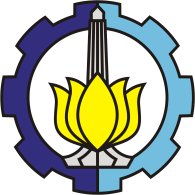 INSTITUT TEKNOLOGI SEPULUH NOPEMBERFAKULTAS VOKASIDEPARTEMEN TEKNIK INSTRUMENTASINAMA PRODI: SARJANA TERAPAN TEKNOLOGI REKAYASA INSTRUMENTASIINSTITUT TEKNOLOGI SEPULUH NOPEMBERFAKULTAS VOKASIDEPARTEMEN TEKNIK INSTRUMENTASINAMA PRODI: SARJANA TERAPAN TEKNOLOGI REKAYASA INSTRUMENTASIINSTITUT TEKNOLOGI SEPULUH NOPEMBERFAKULTAS VOKASIDEPARTEMEN TEKNIK INSTRUMENTASINAMA PRODI: SARJANA TERAPAN TEKNOLOGI REKAYASA INSTRUMENTASIINSTITUT TEKNOLOGI SEPULUH NOPEMBERFAKULTAS VOKASIDEPARTEMEN TEKNIK INSTRUMENTASINAMA PRODI: SARJANA TERAPAN TEKNOLOGI REKAYASA INSTRUMENTASIINSTITUT TEKNOLOGI SEPULUH NOPEMBERFAKULTAS VOKASIDEPARTEMEN TEKNIK INSTRUMENTASINAMA PRODI: SARJANA TERAPAN TEKNOLOGI REKAYASA INSTRUMENTASIINSTITUT TEKNOLOGI SEPULUH NOPEMBERFAKULTAS VOKASIDEPARTEMEN TEKNIK INSTRUMENTASINAMA PRODI: SARJANA TERAPAN TEKNOLOGI REKAYASA INSTRUMENTASIINSTITUT TEKNOLOGI SEPULUH NOPEMBERFAKULTAS VOKASIDEPARTEMEN TEKNIK INSTRUMENTASINAMA PRODI: SARJANA TERAPAN TEKNOLOGI REKAYASA INSTRUMENTASIINSTITUT TEKNOLOGI SEPULUH NOPEMBERFAKULTAS VOKASIDEPARTEMEN TEKNIK INSTRUMENTASINAMA PRODI: SARJANA TERAPAN TEKNOLOGI REKAYASA INSTRUMENTASIINSTITUT TEKNOLOGI SEPULUH NOPEMBERFAKULTAS VOKASIDEPARTEMEN TEKNIK INSTRUMENTASINAMA PRODI: SARJANA TERAPAN TEKNOLOGI REKAYASA INSTRUMENTASIINSTITUT TEKNOLOGI SEPULUH NOPEMBERFAKULTAS VOKASIDEPARTEMEN TEKNIK INSTRUMENTASINAMA PRODI: SARJANA TERAPAN TEKNOLOGI REKAYASA INSTRUMENTASIINSTITUT TEKNOLOGI SEPULUH NOPEMBERFAKULTAS VOKASIDEPARTEMEN TEKNIK INSTRUMENTASINAMA PRODI: SARJANA TERAPAN TEKNOLOGI REKAYASA INSTRUMENTASIINSTITUT TEKNOLOGI SEPULUH NOPEMBERFAKULTAS VOKASIDEPARTEMEN TEKNIK INSTRUMENTASINAMA PRODI: SARJANA TERAPAN TEKNOLOGI REKAYASA INSTRUMENTASIINSTITUT TEKNOLOGI SEPULUH NOPEMBERFAKULTAS VOKASIDEPARTEMEN TEKNIK INSTRUMENTASINAMA PRODI: SARJANA TERAPAN TEKNOLOGI REKAYASA INSTRUMENTASIINSTITUT TEKNOLOGI SEPULUH NOPEMBERFAKULTAS VOKASIDEPARTEMEN TEKNIK INSTRUMENTASINAMA PRODI: SARJANA TERAPAN TEKNOLOGI REKAYASA INSTRUMENTASIMATA KULIAHMATA KULIAHMATA KULIAHMATA KULIAHKODEKODEKODERumpun MKRumpun MKRumpun MKRumpun MKBOBOT (sks)BOBOT (sks)SEMESTERTgl PenyusunanTgl PenyusunanDASAR SISTEM INSTRUMENTASIDASAR SISTEM INSTRUMENTASIDASAR SISTEM INSTRUMENTASIDASAR SISTEM INSTRUMENTASIVI190102VI190102VI190102PengendalianPengendalianPengendalianPengendalian33I26 Maret 202026 Maret 2020OTORISASIOTORISASIOTORISASIOTORISASIPengembang RPPengembang RPPengembang RPPengembang RPPengembang RPKoordinator RMKKoordinator RMKKoordinator RMKKoordinator RMKKa PRODIKa PRODIKa PRODIOTORISASIOTORISASIOTORISASIOTORISASITtd DARI KOORDINATOR Ttd DARI KOORDINATOR Ttd DARI KOORDINATOR Ttd DARI KOORDINATOR Ttd DARI KOORDINATOR Ttd dari RMK(Murry Raditya, S.T., M.T.) Ttd dari RMK(Murry Raditya, S.T., M.T.) Ttd dari RMK(Murry Raditya, S.T., M.T.) Ttd dari RMK(Murry Raditya, S.T., M.T.) TTd dari Kaprodi(Dr. Ir. Totok Soehartanto, DEA)TTd dari Kaprodi(Dr. Ir. Totok Soehartanto, DEA)TTd dari Kaprodi(Dr. Ir. Totok Soehartanto, DEA)Capaian Pembelajaran (CP)Capaian Pembelajaran (CP)CPL-PRODI         CPL-PRODI         Capaian Pembelajaran (CP)Capaian Pembelajaran (CP)Menguasai isu terkini dari perkembangan teknologi instrumentasi dunia industri (P1)Menguasai isu terkini dari perkembangan teknologi instrumentasi dunia industri (P3)Menguasai konsep sistem instrumentasi, teknik instrumentasi serta penerapannya di bidang industri (P4)Mencatat hasil pengukuran atas besaran besaran fisis dalam eksperimen dan system. (KK1)Menguasai isu terkini dari perkembangan teknologi instrumentasi dunia industri (P1)Menguasai isu terkini dari perkembangan teknologi instrumentasi dunia industri (P3)Menguasai konsep sistem instrumentasi, teknik instrumentasi serta penerapannya di bidang industri (P4)Mencatat hasil pengukuran atas besaran besaran fisis dalam eksperimen dan system. (KK1)Menguasai isu terkini dari perkembangan teknologi instrumentasi dunia industri (P1)Menguasai isu terkini dari perkembangan teknologi instrumentasi dunia industri (P3)Menguasai konsep sistem instrumentasi, teknik instrumentasi serta penerapannya di bidang industri (P4)Mencatat hasil pengukuran atas besaran besaran fisis dalam eksperimen dan system. (KK1)Menguasai isu terkini dari perkembangan teknologi instrumentasi dunia industri (P1)Menguasai isu terkini dari perkembangan teknologi instrumentasi dunia industri (P3)Menguasai konsep sistem instrumentasi, teknik instrumentasi serta penerapannya di bidang industri (P4)Mencatat hasil pengukuran atas besaran besaran fisis dalam eksperimen dan system. (KK1)Menguasai isu terkini dari perkembangan teknologi instrumentasi dunia industri (P1)Menguasai isu terkini dari perkembangan teknologi instrumentasi dunia industri (P3)Menguasai konsep sistem instrumentasi, teknik instrumentasi serta penerapannya di bidang industri (P4)Mencatat hasil pengukuran atas besaran besaran fisis dalam eksperimen dan system. (KK1)Menguasai isu terkini dari perkembangan teknologi instrumentasi dunia industri (P1)Menguasai isu terkini dari perkembangan teknologi instrumentasi dunia industri (P3)Menguasai konsep sistem instrumentasi, teknik instrumentasi serta penerapannya di bidang industri (P4)Mencatat hasil pengukuran atas besaran besaran fisis dalam eksperimen dan system. (KK1)Menguasai isu terkini dari perkembangan teknologi instrumentasi dunia industri (P1)Menguasai isu terkini dari perkembangan teknologi instrumentasi dunia industri (P3)Menguasai konsep sistem instrumentasi, teknik instrumentasi serta penerapannya di bidang industri (P4)Mencatat hasil pengukuran atas besaran besaran fisis dalam eksperimen dan system. (KK1)Menguasai isu terkini dari perkembangan teknologi instrumentasi dunia industri (P1)Menguasai isu terkini dari perkembangan teknologi instrumentasi dunia industri (P3)Menguasai konsep sistem instrumentasi, teknik instrumentasi serta penerapannya di bidang industri (P4)Mencatat hasil pengukuran atas besaran besaran fisis dalam eksperimen dan system. (KK1)Menguasai isu terkini dari perkembangan teknologi instrumentasi dunia industri (P1)Menguasai isu terkini dari perkembangan teknologi instrumentasi dunia industri (P3)Menguasai konsep sistem instrumentasi, teknik instrumentasi serta penerapannya di bidang industri (P4)Mencatat hasil pengukuran atas besaran besaran fisis dalam eksperimen dan system. (KK1)Menguasai isu terkini dari perkembangan teknologi instrumentasi dunia industri (P1)Menguasai isu terkini dari perkembangan teknologi instrumentasi dunia industri (P3)Menguasai konsep sistem instrumentasi, teknik instrumentasi serta penerapannya di bidang industri (P4)Mencatat hasil pengukuran atas besaran besaran fisis dalam eksperimen dan system. (KK1)Menguasai isu terkini dari perkembangan teknologi instrumentasi dunia industri (P1)Menguasai isu terkini dari perkembangan teknologi instrumentasi dunia industri (P3)Menguasai konsep sistem instrumentasi, teknik instrumentasi serta penerapannya di bidang industri (P4)Mencatat hasil pengukuran atas besaran besaran fisis dalam eksperimen dan system. (KK1)Menguasai isu terkini dari perkembangan teknologi instrumentasi dunia industri (P1)Menguasai isu terkini dari perkembangan teknologi instrumentasi dunia industri (P3)Menguasai konsep sistem instrumentasi, teknik instrumentasi serta penerapannya di bidang industri (P4)Mencatat hasil pengukuran atas besaran besaran fisis dalam eksperimen dan system. (KK1)Menguasai isu terkini dari perkembangan teknologi instrumentasi dunia industri (P1)Menguasai isu terkini dari perkembangan teknologi instrumentasi dunia industri (P3)Menguasai konsep sistem instrumentasi, teknik instrumentasi serta penerapannya di bidang industri (P4)Mencatat hasil pengukuran atas besaran besaran fisis dalam eksperimen dan system. (KK1)Menguasai isu terkini dari perkembangan teknologi instrumentasi dunia industri (P1)Menguasai isu terkini dari perkembangan teknologi instrumentasi dunia industri (P3)Menguasai konsep sistem instrumentasi, teknik instrumentasi serta penerapannya di bidang industri (P4)Mencatat hasil pengukuran atas besaran besaran fisis dalam eksperimen dan system. (KK1)Capaian Pembelajaran (CP)Capaian Pembelajaran (CP)CP MKCP MKCP MKCapaian Pembelajaran (CP)Capaian Pembelajaran (CP)Mahasiswa mampu memahami elemen dasar sistem instrumentasiMahasiswa mampu memahami karakteristik pengukuran dalam sebuah sistem instrumentasi Mahasiswa mengenal gambar instrument dari sebuah sistem instrumentasi.Mahasiswa mampu mengklasifikasikan jenis-jenis sensor yang biasa digunakan dalam industri.Mahasiswa mampu memahami elemen dasar sistem instrumentasiMahasiswa mampu memahami karakteristik pengukuran dalam sebuah sistem instrumentasi Mahasiswa mengenal gambar instrument dari sebuah sistem instrumentasi.Mahasiswa mampu mengklasifikasikan jenis-jenis sensor yang biasa digunakan dalam industri.Mahasiswa mampu memahami elemen dasar sistem instrumentasiMahasiswa mampu memahami karakteristik pengukuran dalam sebuah sistem instrumentasi Mahasiswa mengenal gambar instrument dari sebuah sistem instrumentasi.Mahasiswa mampu mengklasifikasikan jenis-jenis sensor yang biasa digunakan dalam industri.Mahasiswa mampu memahami elemen dasar sistem instrumentasiMahasiswa mampu memahami karakteristik pengukuran dalam sebuah sistem instrumentasi Mahasiswa mengenal gambar instrument dari sebuah sistem instrumentasi.Mahasiswa mampu mengklasifikasikan jenis-jenis sensor yang biasa digunakan dalam industri.Mahasiswa mampu memahami elemen dasar sistem instrumentasiMahasiswa mampu memahami karakteristik pengukuran dalam sebuah sistem instrumentasi Mahasiswa mengenal gambar instrument dari sebuah sistem instrumentasi.Mahasiswa mampu mengklasifikasikan jenis-jenis sensor yang biasa digunakan dalam industri.Mahasiswa mampu memahami elemen dasar sistem instrumentasiMahasiswa mampu memahami karakteristik pengukuran dalam sebuah sistem instrumentasi Mahasiswa mengenal gambar instrument dari sebuah sistem instrumentasi.Mahasiswa mampu mengklasifikasikan jenis-jenis sensor yang biasa digunakan dalam industri.Mahasiswa mampu memahami elemen dasar sistem instrumentasiMahasiswa mampu memahami karakteristik pengukuran dalam sebuah sistem instrumentasi Mahasiswa mengenal gambar instrument dari sebuah sistem instrumentasi.Mahasiswa mampu mengklasifikasikan jenis-jenis sensor yang biasa digunakan dalam industri.Mahasiswa mampu memahami elemen dasar sistem instrumentasiMahasiswa mampu memahami karakteristik pengukuran dalam sebuah sistem instrumentasi Mahasiswa mengenal gambar instrument dari sebuah sistem instrumentasi.Mahasiswa mampu mengklasifikasikan jenis-jenis sensor yang biasa digunakan dalam industri.Mahasiswa mampu memahami elemen dasar sistem instrumentasiMahasiswa mampu memahami karakteristik pengukuran dalam sebuah sistem instrumentasi Mahasiswa mengenal gambar instrument dari sebuah sistem instrumentasi.Mahasiswa mampu mengklasifikasikan jenis-jenis sensor yang biasa digunakan dalam industri.Mahasiswa mampu memahami elemen dasar sistem instrumentasiMahasiswa mampu memahami karakteristik pengukuran dalam sebuah sistem instrumentasi Mahasiswa mengenal gambar instrument dari sebuah sistem instrumentasi.Mahasiswa mampu mengklasifikasikan jenis-jenis sensor yang biasa digunakan dalam industri.Mahasiswa mampu memahami elemen dasar sistem instrumentasiMahasiswa mampu memahami karakteristik pengukuran dalam sebuah sistem instrumentasi Mahasiswa mengenal gambar instrument dari sebuah sistem instrumentasi.Mahasiswa mampu mengklasifikasikan jenis-jenis sensor yang biasa digunakan dalam industri.Mahasiswa mampu memahami elemen dasar sistem instrumentasiMahasiswa mampu memahami karakteristik pengukuran dalam sebuah sistem instrumentasi Mahasiswa mengenal gambar instrument dari sebuah sistem instrumentasi.Mahasiswa mampu mengklasifikasikan jenis-jenis sensor yang biasa digunakan dalam industri.Mahasiswa mampu memahami elemen dasar sistem instrumentasiMahasiswa mampu memahami karakteristik pengukuran dalam sebuah sistem instrumentasi Mahasiswa mengenal gambar instrument dari sebuah sistem instrumentasi.Mahasiswa mampu mengklasifikasikan jenis-jenis sensor yang biasa digunakan dalam industri.Mahasiswa mampu memahami elemen dasar sistem instrumentasiMahasiswa mampu memahami karakteristik pengukuran dalam sebuah sistem instrumentasi Mahasiswa mengenal gambar instrument dari sebuah sistem instrumentasi.Mahasiswa mampu mengklasifikasikan jenis-jenis sensor yang biasa digunakan dalam industri.Diskripsi Singkat MKDiskripsi Singkat MKMata kuliah Dasar Sistem Instrumentasi ini termasuk dalam rumpun mata kuliah Instrumentasi di PS S. Tr. TRI – ITS. Matakuliah ini membahas tentang elemen dasar sistem instrumentasi, karakteristik pengukuran dalam sebuah sistem instrumentasi, gambar instrumentasi pada sebuah sistem serta klasifikasi jenis-jenis sensor yang sering digunakan dalam industri.Mata kuliah Dasar Sistem Instrumentasi ini termasuk dalam rumpun mata kuliah Instrumentasi di PS S. Tr. TRI – ITS. Matakuliah ini membahas tentang elemen dasar sistem instrumentasi, karakteristik pengukuran dalam sebuah sistem instrumentasi, gambar instrumentasi pada sebuah sistem serta klasifikasi jenis-jenis sensor yang sering digunakan dalam industri.Mata kuliah Dasar Sistem Instrumentasi ini termasuk dalam rumpun mata kuliah Instrumentasi di PS S. Tr. TRI – ITS. Matakuliah ini membahas tentang elemen dasar sistem instrumentasi, karakteristik pengukuran dalam sebuah sistem instrumentasi, gambar instrumentasi pada sebuah sistem serta klasifikasi jenis-jenis sensor yang sering digunakan dalam industri.Mata kuliah Dasar Sistem Instrumentasi ini termasuk dalam rumpun mata kuliah Instrumentasi di PS S. Tr. TRI – ITS. Matakuliah ini membahas tentang elemen dasar sistem instrumentasi, karakteristik pengukuran dalam sebuah sistem instrumentasi, gambar instrumentasi pada sebuah sistem serta klasifikasi jenis-jenis sensor yang sering digunakan dalam industri.Mata kuliah Dasar Sistem Instrumentasi ini termasuk dalam rumpun mata kuliah Instrumentasi di PS S. Tr. TRI – ITS. Matakuliah ini membahas tentang elemen dasar sistem instrumentasi, karakteristik pengukuran dalam sebuah sistem instrumentasi, gambar instrumentasi pada sebuah sistem serta klasifikasi jenis-jenis sensor yang sering digunakan dalam industri.Mata kuliah Dasar Sistem Instrumentasi ini termasuk dalam rumpun mata kuliah Instrumentasi di PS S. Tr. TRI – ITS. Matakuliah ini membahas tentang elemen dasar sistem instrumentasi, karakteristik pengukuran dalam sebuah sistem instrumentasi, gambar instrumentasi pada sebuah sistem serta klasifikasi jenis-jenis sensor yang sering digunakan dalam industri.Mata kuliah Dasar Sistem Instrumentasi ini termasuk dalam rumpun mata kuliah Instrumentasi di PS S. Tr. TRI – ITS. Matakuliah ini membahas tentang elemen dasar sistem instrumentasi, karakteristik pengukuran dalam sebuah sistem instrumentasi, gambar instrumentasi pada sebuah sistem serta klasifikasi jenis-jenis sensor yang sering digunakan dalam industri.Mata kuliah Dasar Sistem Instrumentasi ini termasuk dalam rumpun mata kuliah Instrumentasi di PS S. Tr. TRI – ITS. Matakuliah ini membahas tentang elemen dasar sistem instrumentasi, karakteristik pengukuran dalam sebuah sistem instrumentasi, gambar instrumentasi pada sebuah sistem serta klasifikasi jenis-jenis sensor yang sering digunakan dalam industri.Mata kuliah Dasar Sistem Instrumentasi ini termasuk dalam rumpun mata kuliah Instrumentasi di PS S. Tr. TRI – ITS. Matakuliah ini membahas tentang elemen dasar sistem instrumentasi, karakteristik pengukuran dalam sebuah sistem instrumentasi, gambar instrumentasi pada sebuah sistem serta klasifikasi jenis-jenis sensor yang sering digunakan dalam industri.Mata kuliah Dasar Sistem Instrumentasi ini termasuk dalam rumpun mata kuliah Instrumentasi di PS S. Tr. TRI – ITS. Matakuliah ini membahas tentang elemen dasar sistem instrumentasi, karakteristik pengukuran dalam sebuah sistem instrumentasi, gambar instrumentasi pada sebuah sistem serta klasifikasi jenis-jenis sensor yang sering digunakan dalam industri.Mata kuliah Dasar Sistem Instrumentasi ini termasuk dalam rumpun mata kuliah Instrumentasi di PS S. Tr. TRI – ITS. Matakuliah ini membahas tentang elemen dasar sistem instrumentasi, karakteristik pengukuran dalam sebuah sistem instrumentasi, gambar instrumentasi pada sebuah sistem serta klasifikasi jenis-jenis sensor yang sering digunakan dalam industri.Mata kuliah Dasar Sistem Instrumentasi ini termasuk dalam rumpun mata kuliah Instrumentasi di PS S. Tr. TRI – ITS. Matakuliah ini membahas tentang elemen dasar sistem instrumentasi, karakteristik pengukuran dalam sebuah sistem instrumentasi, gambar instrumentasi pada sebuah sistem serta klasifikasi jenis-jenis sensor yang sering digunakan dalam industri.Mata kuliah Dasar Sistem Instrumentasi ini termasuk dalam rumpun mata kuliah Instrumentasi di PS S. Tr. TRI – ITS. Matakuliah ini membahas tentang elemen dasar sistem instrumentasi, karakteristik pengukuran dalam sebuah sistem instrumentasi, gambar instrumentasi pada sebuah sistem serta klasifikasi jenis-jenis sensor yang sering digunakan dalam industri.Mata kuliah Dasar Sistem Instrumentasi ini termasuk dalam rumpun mata kuliah Instrumentasi di PS S. Tr. TRI – ITS. Matakuliah ini membahas tentang elemen dasar sistem instrumentasi, karakteristik pengukuran dalam sebuah sistem instrumentasi, gambar instrumentasi pada sebuah sistem serta klasifikasi jenis-jenis sensor yang sering digunakan dalam industri.Pokok Bahasan / Bahan KajianPokok Bahasan / Bahan KajianElemen dasar sistem instrumentasiDasar pengukuranDasar sensor dan transduserDasar sistem open loop dan close loopDasar gambar instrumentasiDasar flow sensor dan levelDasar sensor temperaturDasar sensor kelembaban dan pHElemen dasar sistem instrumentasiDasar pengukuranDasar sensor dan transduserDasar sistem open loop dan close loopDasar gambar instrumentasiDasar flow sensor dan levelDasar sensor temperaturDasar sensor kelembaban dan pHElemen dasar sistem instrumentasiDasar pengukuranDasar sensor dan transduserDasar sistem open loop dan close loopDasar gambar instrumentasiDasar flow sensor dan levelDasar sensor temperaturDasar sensor kelembaban dan pHElemen dasar sistem instrumentasiDasar pengukuranDasar sensor dan transduserDasar sistem open loop dan close loopDasar gambar instrumentasiDasar flow sensor dan levelDasar sensor temperaturDasar sensor kelembaban dan pHElemen dasar sistem instrumentasiDasar pengukuranDasar sensor dan transduserDasar sistem open loop dan close loopDasar gambar instrumentasiDasar flow sensor dan levelDasar sensor temperaturDasar sensor kelembaban dan pHElemen dasar sistem instrumentasiDasar pengukuranDasar sensor dan transduserDasar sistem open loop dan close loopDasar gambar instrumentasiDasar flow sensor dan levelDasar sensor temperaturDasar sensor kelembaban dan pHElemen dasar sistem instrumentasiDasar pengukuranDasar sensor dan transduserDasar sistem open loop dan close loopDasar gambar instrumentasiDasar flow sensor dan levelDasar sensor temperaturDasar sensor kelembaban dan pHElemen dasar sistem instrumentasiDasar pengukuranDasar sensor dan transduserDasar sistem open loop dan close loopDasar gambar instrumentasiDasar flow sensor dan levelDasar sensor temperaturDasar sensor kelembaban dan pHElemen dasar sistem instrumentasiDasar pengukuranDasar sensor dan transduserDasar sistem open loop dan close loopDasar gambar instrumentasiDasar flow sensor dan levelDasar sensor temperaturDasar sensor kelembaban dan pHElemen dasar sistem instrumentasiDasar pengukuranDasar sensor dan transduserDasar sistem open loop dan close loopDasar gambar instrumentasiDasar flow sensor dan levelDasar sensor temperaturDasar sensor kelembaban dan pHElemen dasar sistem instrumentasiDasar pengukuranDasar sensor dan transduserDasar sistem open loop dan close loopDasar gambar instrumentasiDasar flow sensor dan levelDasar sensor temperaturDasar sensor kelembaban dan pHElemen dasar sistem instrumentasiDasar pengukuranDasar sensor dan transduserDasar sistem open loop dan close loopDasar gambar instrumentasiDasar flow sensor dan levelDasar sensor temperaturDasar sensor kelembaban dan pHElemen dasar sistem instrumentasiDasar pengukuranDasar sensor dan transduserDasar sistem open loop dan close loopDasar gambar instrumentasiDasar flow sensor dan levelDasar sensor temperaturDasar sensor kelembaban dan pHElemen dasar sistem instrumentasiDasar pengukuranDasar sensor dan transduserDasar sistem open loop dan close loopDasar gambar instrumentasiDasar flow sensor dan levelDasar sensor temperaturDasar sensor kelembaban dan pHPustakaPustakaUtama:Utama:PustakaPustakaWilliam C. Dunn, 2005, Fundamentals of Industrial Instrumentation and Process Control, New York.   William C. Dunn, 2005, Fundamentals of Industrial Instrumentation and Process Control, New York.   William C. Dunn, 2005, Fundamentals of Industrial Instrumentation and Process Control, New York.   William C. Dunn, 2005, Fundamentals of Industrial Instrumentation and Process Control, New York.   William C. Dunn, 2005, Fundamentals of Industrial Instrumentation and Process Control, New York.   William C. Dunn, 2005, Fundamentals of Industrial Instrumentation and Process Control, New York.   William C. Dunn, 2005, Fundamentals of Industrial Instrumentation and Process Control, New York.   William C. Dunn, 2005, Fundamentals of Industrial Instrumentation and Process Control, New York.   William C. Dunn, 2005, Fundamentals of Industrial Instrumentation and Process Control, New York.   William C. Dunn, 2005, Fundamentals of Industrial Instrumentation and Process Control, New York.   William C. Dunn, 2005, Fundamentals of Industrial Instrumentation and Process Control, New York.   William C. Dunn, 2005, Fundamentals of Industrial Instrumentation and Process Control, New York.   William C. Dunn, 2005, Fundamentals of Industrial Instrumentation and Process Control, New York.   William C. Dunn, 2005, Fundamentals of Industrial Instrumentation and Process Control, New York.   PustakaPustakaPendukung :Pendukung :PustakaPustakaMedia PembelajaranMedia PembelajaranPreangkat lunak :Preangkat lunak :Preangkat lunak :Preangkat lunak :Preangkat lunak :Preangkat lunak :Preangkat lunak :Perangkat keras :Perangkat keras :Perangkat keras :Perangkat keras :Perangkat keras :Perangkat keras :Perangkat keras :Media PembelajaranMedia PembelajaranTeam TeachingTeam TeachingMatakuliah syaratMatakuliah syaratMg Ke- Kemampuan akhir pada tiap tahap pemebelajaran (Sub-CP-MK) Kemampuan akhir pada tiap tahap pemebelajaran (Sub-CP-MK)PenilaianPenilaianPenilaianPenilaianPenilaianBentuk Pembelajaran,  Metode Pembelajaran dan Penugasan Mhs [ Estimasi Waktu]Bentuk Pembelajaran,  Metode Pembelajaran dan Penugasan Mhs [ Estimasi Waktu]Bentuk Pembelajaran,  Metode Pembelajaran dan Penugasan Mhs [ Estimasi Waktu]Bentuk Pembelajaran,  Metode Pembelajaran dan Penugasan Mhs [ Estimasi Waktu]Materi Pembelajaran[Pustaka]Materi Pembelajaran[Pustaka]Bobot Penilaian (%)Mg Ke- Kemampuan akhir pada tiap tahap pemebelajaran (Sub-CP-MK) Kemampuan akhir pada tiap tahap pemebelajaran (Sub-CP-MK)Indikator PenilaianIndikator PenilaianIndikator PenilaianKriteria & Bentuk PenilaianKriteria & Bentuk PenilaianDaring (online)Daring (online)Daring (online)Luring (offline)Materi Pembelajaran[Pustaka]Materi Pembelajaran[Pustaka]Bobot Penilaian (%)(1)(2)(2)(3)(3)(3)(4)(4)(5)(5)(5)(6)(7)(7)(8)1  Mahasiswa mampu memahami keilmuan Instrumentasi dan kontrol secara umumMahasiswa mampu memahami keilmuan Instrumentasi dan kontrol secara umumPengantar dan terminologi dasar sistem Instrumentasi.Peranan Instrumentasi dalam industriPengantar dan terminologi dasar sistem Instrumentasi.Peranan Instrumentasi dalam industriPengantar dan terminologi dasar sistem Instrumentasi.Peranan Instrumentasi dalam industriKuliahDiskusi kelompokTugas 1: merangkum pembahasan mengenai konsep dasar instrumentasiPraktikum modul 1KuliahDiskusi kelompokTugas 1: merangkum pembahasan mengenai konsep dasar instrumentasiPraktikum modul 1Pengantar dan terminologi dasar sistem InstrumentasiPeranan Instrumentasi dalam industri Pengantar dan terminologi dasar sistem InstrumentasiPeranan Instrumentasi dalam industri 3%1  Mahasiswa mampu memahami keilmuan Instrumentasi dan kontrol secara umumMahasiswa mampu memahami keilmuan Instrumentasi dan kontrol secara umumPengantar dan terminologi dasar sistem Instrumentasi.Peranan Instrumentasi dalam industriPengantar dan terminologi dasar sistem Instrumentasi.Peranan Instrumentasi dalam industriPengantar dan terminologi dasar sistem Instrumentasi.Peranan Instrumentasi dalam industriKuliahDiskusi kelompokTugas 1: merangkum pembahasan mengenai konsep dasar instrumentasiPraktikum modul 1KuliahDiskusi kelompokTugas 1: merangkum pembahasan mengenai konsep dasar instrumentasiPraktikum modul 1[TM:1x2x50”][BT:1x2x60”][BM:1x2x60”][P:1x1x170”][TM:1x2x50”][BT:1x2x60”][BM:1x2x60”][P:1x1x170”][TM:1x2x50”][BT:1x2x60”][BM:1x2x60”][P:1x1x170”][TM:1x2x50”][BT:1x2x60”][BM:1x2x60”][P:1x1x170”]Pengantar dan terminologi dasar sistem InstrumentasiPeranan Instrumentasi dalam industri Pengantar dan terminologi dasar sistem InstrumentasiPeranan Instrumentasi dalam industri 3%2Mahasiswa mampu memahami konsep umum pengendalian maupun otomasi dalam instrumentasiMahasiswa mampu memahami konsep umum pengendalian maupun otomasi dalam instrumentasiDiagram blok dalam system InstrumentasiDiagram blok pengukuranSistem loop terbukaSystem loop tertutupDiagram blok dalam system InstrumentasiDiagram blok pengukuranSistem loop terbukaSystem loop tertutupDiagram blok dalam system InstrumentasiDiagram blok pengukuranSistem loop terbukaSystem loop tertutupKuliahDiskusi kelompokTugas 2: membuat studi kasus sederhana untuk diterapkan dalam diagram blok dalam sebuah system instrumentasiPraktikum modul 1 (lanjutan)KuliahDiskusi kelompokTugas 2: membuat studi kasus sederhana untuk diterapkan dalam diagram blok dalam sebuah system instrumentasiPraktikum modul 1 (lanjutan)Diagram blok dalam system InstrumentasiDiagram blok pengukuranSistem loop terbukaSystem loop tertutup Diagram blok dalam system InstrumentasiDiagram blok pengukuranSistem loop terbukaSystem loop tertutup 3%2Mahasiswa mampu memahami konsep umum pengendalian maupun otomasi dalam instrumentasiMahasiswa mampu memahami konsep umum pengendalian maupun otomasi dalam instrumentasiDiagram blok dalam system InstrumentasiDiagram blok pengukuranSistem loop terbukaSystem loop tertutupDiagram blok dalam system InstrumentasiDiagram blok pengukuranSistem loop terbukaSystem loop tertutupDiagram blok dalam system InstrumentasiDiagram blok pengukuranSistem loop terbukaSystem loop tertutupKuliahDiskusi kelompokTugas 2: membuat studi kasus sederhana untuk diterapkan dalam diagram blok dalam sebuah system instrumentasiPraktikum modul 1 (lanjutan)KuliahDiskusi kelompokTugas 2: membuat studi kasus sederhana untuk diterapkan dalam diagram blok dalam sebuah system instrumentasiPraktikum modul 1 (lanjutan)[TM:1x2x50”][BT:1x2x60”][BM:1x2x60”][P:1x1x170”][TM:1x2x50”][BT:1x2x60”][BM:1x2x60”][P:1x1x170”][TM:1x2x50”][BT:1x2x60”][BM:1x2x60”][P:1x1x170”][TM:1x2x50”][BT:1x2x60”][BM:1x2x60”][P:1x1x170”]Diagram blok dalam system InstrumentasiDiagram blok pengukuranSistem loop terbukaSystem loop tertutup Diagram blok dalam system InstrumentasiDiagram blok pengukuranSistem loop terbukaSystem loop tertutup 3%3,4Mahasiswa mampu memahami dasar-dasar komponen Instrumentasi untuk pengukuranMahasiswa mampu memahami dasar-dasar komponen Instrumentasi untuk pengukuranPeran Instrumentasi dalam pengukuran besaran-besaran fisis dan besaran listrikKarakteristik pengukuran meliputi akurasi, presisi, dll Peran Instrumentasi dalam pengukuran besaran-besaran fisis dan besaran listrikKarakteristik pengukuran meliputi akurasi, presisi, dll Peran Instrumentasi dalam pengukuran besaran-besaran fisis dan besaran listrikKarakteristik pengukuran meliputi akurasi, presisi, dll KuliahDiskusi Tugas 3: mengerjakan soal dikelas secara mandiri dari buku teksPraktikum modul 1 (lanjutan)KuliahDiskusi Tugas 3: mengerjakan soal dikelas secara mandiri dari buku teksPraktikum modul 1 (lanjutan)Peran Instrumentasi dalam pengukuran besaran-besaran fisis dan besaran listrikKarakteristik pengukuran meliputi akurasi, presisi, dll Peran Instrumentasi dalam pengukuran besaran-besaran fisis dan besaran listrikKarakteristik pengukuran meliputi akurasi, presisi, dll 3%3,4Mahasiswa mampu memahami dasar-dasar komponen Instrumentasi untuk pengukuranMahasiswa mampu memahami dasar-dasar komponen Instrumentasi untuk pengukuranPeran Instrumentasi dalam pengukuran besaran-besaran fisis dan besaran listrikKarakteristik pengukuran meliputi akurasi, presisi, dll Peran Instrumentasi dalam pengukuran besaran-besaran fisis dan besaran listrikKarakteristik pengukuran meliputi akurasi, presisi, dll Peran Instrumentasi dalam pengukuran besaran-besaran fisis dan besaran listrikKarakteristik pengukuran meliputi akurasi, presisi, dll KuliahDiskusi Tugas 3: mengerjakan soal dikelas secara mandiri dari buku teksPraktikum modul 1 (lanjutan)KuliahDiskusi Tugas 3: mengerjakan soal dikelas secara mandiri dari buku teksPraktikum modul 1 (lanjutan)[TM:1x2x50”][BT:1x2x60”][BM:1x2x60”][P:1x1x170”][TM:1x2x50”][BT:1x2x60”][BM:1x2x60”][P:1x1x170”][TM:1x2x50”][BT:1x2x60”][BM:1x2x60”][P:1x1x170”][TM:1x2x50”][BT:1x2x60”][BM:1x2x60”][P:1x1x170”]Peran Instrumentasi dalam pengukuran besaran-besaran fisis dan besaran listrikKarakteristik pengukuran meliputi akurasi, presisi, dll Peran Instrumentasi dalam pengukuran besaran-besaran fisis dan besaran listrikKarakteristik pengukuran meliputi akurasi, presisi, dll 3%5KUISKUISKUISKUISKUISKUISKUISKUISKUISKUISKUISKUISKUIS10%10%6Mahasiswa mampu mengetahui dan memahami peran sensor, detektor dan transduserMahasiswa mampu mengetahui dan memahami peran sensor, detektor dan transduserParameter sensor dan transduserKlasifikasi sensor, transduser Sensor suhu, tekanan, kelembaban, dllParameter sensor dan transduserKlasifikasi sensor, transduser Sensor suhu, tekanan, kelembaban, dllParameter sensor dan transduserKlasifikasi sensor, transduser Sensor suhu, tekanan, kelembaban, dllDiskusi klasifikasi sensor yang biasa digunakan di industriTugas 4: mengerjakan soal dikelas secara mandiri dari buku teks utamaTugas 5: mengerjakan soal secara berkelompok dari buku teks utamaPraktikum modul 1 (lanjutan)Diskusi klasifikasi sensor yang biasa digunakan di industriTugas 4: mengerjakan soal dikelas secara mandiri dari buku teks utamaTugas 5: mengerjakan soal secara berkelompok dari buku teks utamaPraktikum modul 1 (lanjutan)[TM:1x2x50”][BT:1x2x60”][BM:1x2x60”][P:1x1x170”][TM:1x2x50”][BT:1x2x60”][BM:1x2x60”][P:1x1x170”][TM:1x2x50”][BT:1x2x60”][BM:1x2x60”][P:1x1x170”][TM:1x2x50”][BT:1x2x60”][BM:1x2x60”][P:1x1x170”]Parameter sensor dan transduserKlasifikasi sensor, transduser Sensor suhu, tekanan, kelembaban, dllParameter sensor dan transduserKlasifikasi sensor, transduser Sensor suhu, tekanan, kelembaban, dll3%7Mahasiswa mampu mengenal gambar piping and instrumentation DiagramMahasiswa mampu mengenal gambar piping and instrumentation DiagramPengenalan Simbol dan gambar P&IDProcess Flow DiagramPengenalan Simbol dan gambar P&IDProcess Flow DiagramPengenalan Simbol dan gambar P&IDProcess Flow DiagramKuliahDiskusi di kelasTugas 6 : mengerjakan soal di buku teks utamaPraktikum modul 1 (lanjutan)KuliahDiskusi di kelasTugas 6 : mengerjakan soal di buku teks utamaPraktikum modul 1 (lanjutan)[TM:1x2x50”][BT:1x2x60”][BM:1x2x60”][P:1x1x170”][TM:1x2x50”][BT:1x2x60”][BM:1x2x60”][P:1x1x170”][TM:1x2x50”][BT:1x2x60”][BM:1x2x60”][P:1x1x170”][TM:1x2x50”][BT:1x2x60”][BM:1x2x60”][P:1x1x170”]Pengenalan Simbol dan gambar P&IDProcess Flow Diagram Pengenalan Simbol dan gambar P&IDProcess Flow Diagram 3%8Evaluasi Tengah Semester Evaluasi Tengah Semester Evaluasi Tengah Semester Evaluasi Tengah Semester Evaluasi Tengah Semester Evaluasi Tengah Semester Evaluasi Tengah Semester Evaluasi Tengah Semester Evaluasi Tengah Semester Evaluasi Tengah Semester Evaluasi Tengah Semester Evaluasi Tengah Semester Evaluasi Tengah Semester 25%25%9Mahasiswa mampu memahami peran actuator dalam sebuah system instrumentasiMahasiswa mampu memahami peran actuator dalam sebuah system instrumentasiSpring and Diaphragm actuatorsPiston ActuatorsElectrohydraulic ActuatorsManual ActuatorsElectric ActuatorsSpring and Diaphragm actuatorsPiston ActuatorsElectrohydraulic ActuatorsManual ActuatorsElectric ActuatorsSpring and Diaphragm actuatorsPiston ActuatorsElectrohydraulic ActuatorsManual ActuatorsElectric ActuatorsKuliah & diskusiTugas 7 : mengerjakan soal secara kelompok dari buku teks utama dan didiskusikan di depan kelasPraktikum modul 2Kuliah & diskusiTugas 7 : mengerjakan soal secara kelompok dari buku teks utama dan didiskusikan di depan kelasPraktikum modul 2Spring and Diaphragm actuatorsPiston ActuatorsElectrohydraulic ActuatorsManual ActuatorsElectric Actuators Spring and Diaphragm actuatorsPiston ActuatorsElectrohydraulic ActuatorsManual ActuatorsElectric Actuators 3%9Mahasiswa mampu memahami peran actuator dalam sebuah system instrumentasiMahasiswa mampu memahami peran actuator dalam sebuah system instrumentasiSpring and Diaphragm actuatorsPiston ActuatorsElectrohydraulic ActuatorsManual ActuatorsElectric ActuatorsSpring and Diaphragm actuatorsPiston ActuatorsElectrohydraulic ActuatorsManual ActuatorsElectric ActuatorsSpring and Diaphragm actuatorsPiston ActuatorsElectrohydraulic ActuatorsManual ActuatorsElectric ActuatorsKuliah & diskusiTugas 7 : mengerjakan soal secara kelompok dari buku teks utama dan didiskusikan di depan kelasPraktikum modul 2Kuliah & diskusiTugas 7 : mengerjakan soal secara kelompok dari buku teks utama dan didiskusikan di depan kelasPraktikum modul 2[TM:1x2x50”][BT:1x2x60”][BM:1x2x60”][P:1x1x170”][TM:1x2x50”][BT:1x2x60”][BM:1x2x60”][P:1x1x170”][TM:1x2x50”][BT:1x2x60”][BM:1x2x60”][P:1x1x170”][TM:1x2x50”][BT:1x2x60”][BM:1x2x60”][P:1x1x170”]Spring and Diaphragm actuatorsPiston ActuatorsElectrohydraulic ActuatorsManual ActuatorsElectric Actuators Spring and Diaphragm actuatorsPiston ActuatorsElectrohydraulic ActuatorsManual ActuatorsElectric Actuators 3%10Mahasiswa mampu mengenal dan mengetahui Instrumentasi dasar dalam pengukuran tekananMahasiswa mampu mengenal dan mengetahui Instrumentasi dasar dalam pengukuran tekananManometerBourdon tubesVacuum instrumentsManometerBourdon tubesVacuum instrumentsManometerBourdon tubesVacuum instrumentsDiskusi kelompok dan presentasi di depan kelasTugas 8 :  Mencari dan mendiskusikan studi kasus di dunia industriPraktikum modul 2 (lanjutan)Diskusi kelompok dan presentasi di depan kelasTugas 8 :  Mencari dan mendiskusikan studi kasus di dunia industriPraktikum modul 2 (lanjutan)ManometerBourdon tubesVacuum instruments ManometerBourdon tubesVacuum instruments 3%10Mahasiswa mampu mengenal dan mengetahui Instrumentasi dasar dalam pengukuran tekananMahasiswa mampu mengenal dan mengetahui Instrumentasi dasar dalam pengukuran tekananManometerBourdon tubesVacuum instrumentsManometerBourdon tubesVacuum instrumentsManometerBourdon tubesVacuum instrumentsDiskusi kelompok dan presentasi di depan kelasTugas 8 :  Mencari dan mendiskusikan studi kasus di dunia industriPraktikum modul 2 (lanjutan)Diskusi kelompok dan presentasi di depan kelasTugas 8 :  Mencari dan mendiskusikan studi kasus di dunia industriPraktikum modul 2 (lanjutan)[TM:1x2x50”][BT:1x2x60”][BM:1x2x60”][P:1x1x170”][TM:1x2x50”][BT:1x2x60”][BM:1x2x60”][P:1x1x170”][TM:1x2x50”][BT:1x2x60”][BM:1x2x60”][P:1x1x170”][TM:1x2x50”][BT:1x2x60”][BM:1x2x60”][P:1x1x170”]ManometerBourdon tubesVacuum instruments ManometerBourdon tubesVacuum instruments 3%11,12Mahasiswa mampu mengenal dan mengetahui Instrumentasi dasar dalam pengukuran aliran dan levelMahasiswa mampu mengenal dan mengetahui Instrumentasi dasar dalam pengukuran aliran dan levelPersamaan dasar dalam fluidaFlow rateTotal flowMass flow Persamaan dasar dalam fluidaFlow rateTotal flowMass flow Persamaan dasar dalam fluidaFlow rateTotal flowMass flow Kuliah dan diskusi  Tugas 9 : Mencari dan mendiskusikan studi kasus di dunia industriKuliah dan diskusi  Tugas 9 : Mencari dan mendiskusikan studi kasus di dunia industriPersamaan dasar dalam fluidaFlow rateTotal flowMass flow Persamaan dasar dalam fluidaFlow rateTotal flowMass flow 3%11,12Mahasiswa mampu mengenal dan mengetahui Instrumentasi dasar dalam pengukuran aliran dan levelMahasiswa mampu mengenal dan mengetahui Instrumentasi dasar dalam pengukuran aliran dan levelPersamaan dasar dalam fluidaFlow rateTotal flowMass flow Persamaan dasar dalam fluidaFlow rateTotal flowMass flow Persamaan dasar dalam fluidaFlow rateTotal flowMass flow Kuliah dan diskusi  Tugas 9 : Mencari dan mendiskusikan studi kasus di dunia industriKuliah dan diskusi  Tugas 9 : Mencari dan mendiskusikan studi kasus di dunia industri[TM:1x2x50”][BT:1x2x60”][BM:1x2x60”][P:1x1x170”][TM:1x2x50”][BT:1x2x60”][BM:1x2x60”][P:1x1x170”][TM:1x2x50”][BT:1x2x60”][BM:1x2x60”][P:1x1x170”][TM:1x2x50”][BT:1x2x60”][BM:1x2x60”][P:1x1x170”]Persamaan dasar dalam fluidaFlow rateTotal flowMass flow Persamaan dasar dalam fluidaFlow rateTotal flowMass flow 3%13KUISKUISKUISKUISKUISKUISKUISKUISKUISKUISKUISKUISKUIS10%14Mahasiswa mampu mengenal dan mengetahui Instrumentasi dasar dalam pengukuran temperaturMahasiswa mampu mengenal dan mengetahui Instrumentasi dasar dalam pengukuran temperaturDefinisi panas dab thermalAlat pengukur temperatureDefinisi panas dab thermalAlat pengukur temperatureDefinisi panas dab thermalAlat pengukur temperatureKuliah Presentasi dan diskusi Tugas 10 : Mencari dan mendiskusikan studi kasus di dunia industriPraktikum modul 3Kuliah Presentasi dan diskusi Tugas 10 : Mencari dan mendiskusikan studi kasus di dunia industriPraktikum modul 3[TM:1x2x50”][BT:1x2x60”][BM:1x2x60”][P:1x1x170”][TM:1x2x50”][BT:1x2x60”][BM:1x2x60”][P:1x1x170”][TM:1x2x50”][BT:1x2x60”][BM:1x2x60”][P:1x1x170”][TM:1x2x50”][BT:1x2x60”][BM:1x2x60”][P:1x1x170”]Definisi panas dab thermalAlat pengukur temperature Definisi panas dab thermalAlat pengukur temperature 3%15Mahasiswa mampu mengenal dan mengetahui Instrumentasi dasar dalam pengukuran kelembaban, densitas, viskositas dan pHMahasiswa mampu mengenal dan mengetahui Instrumentasi dasar dalam pengukuran kelembaban, densitas, viskositas dan pHKonsep kelembaban, densitas, viskositas dan pHAlat ukur kelembaban, densitas, viskositas dan pHKonsep kelembaban, densitas, viskositas dan pHAlat ukur kelembaban, densitas, viskositas dan pHKonsep kelembaban, densitas, viskositas dan pHAlat ukur kelembaban, densitas, viskositas dan pHKuliah PresentasiTugas 11 : Mencari dan mendiskusikan studi kasus di dunia industriPraktikum modul 3 (lanjutan)Kuliah PresentasiTugas 11 : Mencari dan mendiskusikan studi kasus di dunia industriPraktikum modul 3 (lanjutan)[TM:1x2x50”][BT:1x2x60”][BM:1x2x60”][P:1x1x170”][TM:1x2x50”][BT:1x2x60”][BM:1x2x60”][P:1x1x170”][TM:1x2x50”][BT:1x2x60”][BM:1x2x60”][P:1x1x170”][TM:1x2x50”][BT:1x2x60”][BM:1x2x60”][P:1x1x170”]Konsep kelembaban, densitas, viskositas dan pHAlat ukur kelembaban, densitas, viskositas dan pH Konsep kelembaban, densitas, viskositas dan pHAlat ukur kelembaban, densitas, viskositas dan pH 3%16Evaluasi Akhir Semester merupakan kegiatan evaluasi terhadap ketercapaian sub CP MK, dan CP MKDan Evaluasi ketercapaian CPL yang dibebankan pada MKEvaluasi Akhir Semester merupakan kegiatan evaluasi terhadap ketercapaian sub CP MK, dan CP MKDan Evaluasi ketercapaian CPL yang dibebankan pada MKEvaluasi Akhir Semester merupakan kegiatan evaluasi terhadap ketercapaian sub CP MK, dan CP MKDan Evaluasi ketercapaian CPL yang dibebankan pada MKEvaluasi Akhir Semester merupakan kegiatan evaluasi terhadap ketercapaian sub CP MK, dan CP MKDan Evaluasi ketercapaian CPL yang dibebankan pada MKEvaluasi Akhir Semester merupakan kegiatan evaluasi terhadap ketercapaian sub CP MK, dan CP MKDan Evaluasi ketercapaian CPL yang dibebankan pada MKEvaluasi Akhir Semester merupakan kegiatan evaluasi terhadap ketercapaian sub CP MK, dan CP MKDan Evaluasi ketercapaian CPL yang dibebankan pada MKEvaluasi Akhir Semester merupakan kegiatan evaluasi terhadap ketercapaian sub CP MK, dan CP MKDan Evaluasi ketercapaian CPL yang dibebankan pada MKEvaluasi Akhir Semester merupakan kegiatan evaluasi terhadap ketercapaian sub CP MK, dan CP MKDan Evaluasi ketercapaian CPL yang dibebankan pada MKEvaluasi Akhir Semester merupakan kegiatan evaluasi terhadap ketercapaian sub CP MK, dan CP MKDan Evaluasi ketercapaian CPL yang dibebankan pada MKEvaluasi Akhir Semester merupakan kegiatan evaluasi terhadap ketercapaian sub CP MK, dan CP MKDan Evaluasi ketercapaian CPL yang dibebankan pada MKEvaluasi Akhir Semester merupakan kegiatan evaluasi terhadap ketercapaian sub CP MK, dan CP MKDan Evaluasi ketercapaian CPL yang dibebankan pada MKEvaluasi Akhir Semester merupakan kegiatan evaluasi terhadap ketercapaian sub CP MK, dan CP MKDan Evaluasi ketercapaian CPL yang dibebankan pada MKEvaluasi Akhir Semester merupakan kegiatan evaluasi terhadap ketercapaian sub CP MK, dan CP MKDan Evaluasi ketercapaian CPL yang dibebankan pada MK25%TotalTotalTotalTotalTotalTotalTotalTotalTotalTotalTotalTotalTotalTotal100%